Publicado en MADRID el 10/08/2018 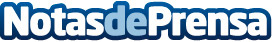 La fotografía corporativa, un recurso que refuerza la imagen de marcaHoy en día, la parte visual corporativa es aún más importante. DreamMadrid ofrece el mejor servicio para que la imagen corporativa de una empresa convenza al potencial clienteDatos de contacto:Juanma676 12 17 7791 01 60Nota de prensa publicada en: https://www.notasdeprensa.es/la-fotografia-para-empresas-un-recurso Categorias: Fotografía Marketing Recursos humanos Consultoría http://www.notasdeprensa.es